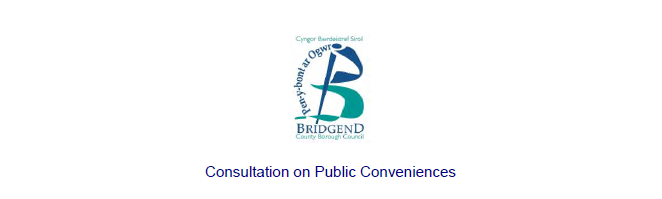 CefndirYn dilyn gostyngiadau parhaus mewn cyllid gan y llywodraeth ganolog, mae Cyngor Bwrdeistref Sirol Pen-y-bont ar Ogwr yn gorfod ystyried y ffordd y mae’n gweithio, yn darparu mwy o wasanaethau mewn partneriaeth a gostwng rhai gwasanaethau er mwyn ymdopi â llai.Cynhaliwyd ymgynghoriad yn 2015 yn adolygu ein toiledau cyhoeddus.  Fel canlyniad, lleihaodd y nifer o doiledau yn ein canolau trefi o naw i chwech a chaewyd troethfeydd.  Mae cyfleusterau i’r anabl yn y toiledau cyhoeddus sydd yn weddill a maent yn cael eu glanhau a’u cadw yn rheolaidd.Cytunwyd mewn cyfarfod Cabinet ar 3 Hydref 2017 y byddem yn ymgymryd ag adolygiad pellach am ein toiledau cyhoeddus a hoffem gael eich barn chi am nifer o faterion yn perthyn i’r darpariaeth barhaus y gwasanaeth hwn.Yn dilyn yr ymgynghoriad hwn, byddwn ni’n defnyddio’r barnau hyn i’n helpu yn gwneud penderfyniadau am sut fydd darpariaeth y toiledau cyhoeddus ym meddiant y cyngor, ar draws y sir, yn cael eu gweithredu yn y dyfodol.Y sefyllfa bresennolAr hyn o bryd, mae’r cyngor yn gyfrifol am chwech thoiled cyhoeddus.  Mae’r toiledau yn cael eu staffio gan bedwar gofalwr sy’n gweithio ar system rota yn agor, cau a glanhau’r toiledau yn rheolaidd.Mae Strategaeth Ariannol Tymor Canolig (SATC) y Cyngor yn bwriadu gostwng y gyllideb ar gael i’r gwasanaeth sy’n gyfrifol am doiledau cyhoeddus ar draws y sir yn fwy.Mae dau doiled cyhoeddus yng nghanol tref Ben-y-bont ar Ogwr, mae tri thoiled cyhoeddus yng nghanol tref Porthcawl, ac mae un toiled cyhoeddus yn Maesteg.  Mae rhain yn debyg iawn i ganolau trefi eraill megis Pontypridd lle mae dau doiled cyhoeddus a Chastell Nedd lle mae un toiled cyhoeddus.Cliciwch yma am fanylion y darpariaeth bresennol mewn trefi.Pen-y-bont ar OgwrMaestegPorthcawlCynlluniau CysurAilgyflwynwyd y cynllun cysur gan y Cyngor fel rhan o’i adolygiad blaenorol y darpariaeth toiledau cyhoeddus yn y sir.  Mae grantiau bach (hyd at £500 y flwyddyn) ar gael i fusnesau lleol fel rhan o’r cynllun hwn, am ganiatáu i aelodau o’r cyhoedd ddefnyddio eu toiledau.Mae’r cynllun cysur hwn ar gael ar draws y sir a gwna’r cynllun ddarpariaeth am gael toiledau cyhoeddus sy’n hygyrch, diogel a glan, mewn lleoliadau cyfleus ar gyfer trigolion ac ymwelwyr yn ogystal â’r cyfleusterau ym meddiant y cyngor.CyflwyniadBydd yr arolwg hwn yn cymryd tua 15 munud i’w gwblhau.Mae’r holl wybodaeth y byddwn yn eu casglu yn cael eu storio ar weinyddion diogel yn unol â Deddf Diogelu Data (1998).  Mae ein polisi ni i gymryd y camau angenrheidiol, wrth gasglu data, i sicrhau bod data personol yn cael ei brosesu yn gyfreithiol.  Ni fydd eich gwybodaeth bersonol byth yn cael ei rhannu yn allanol.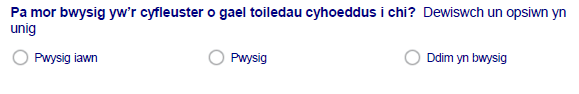 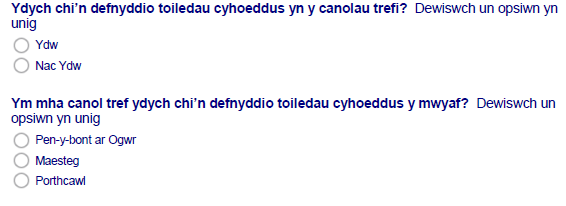 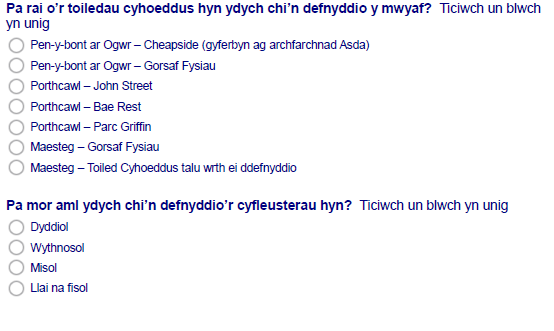 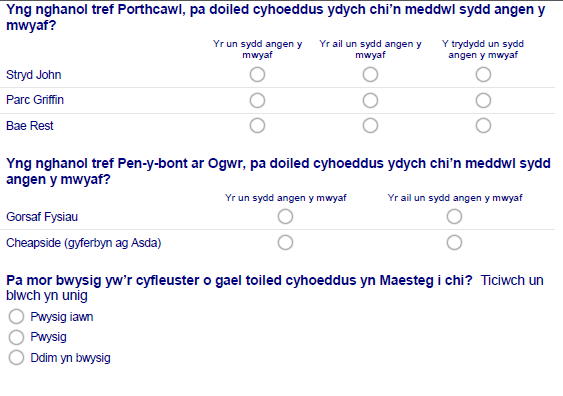 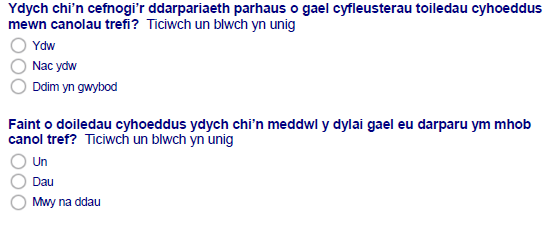 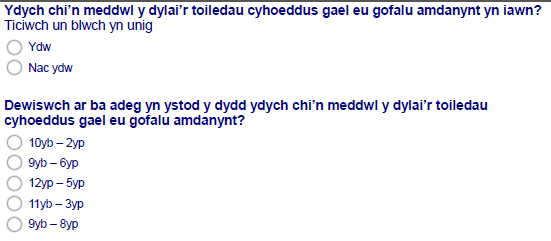 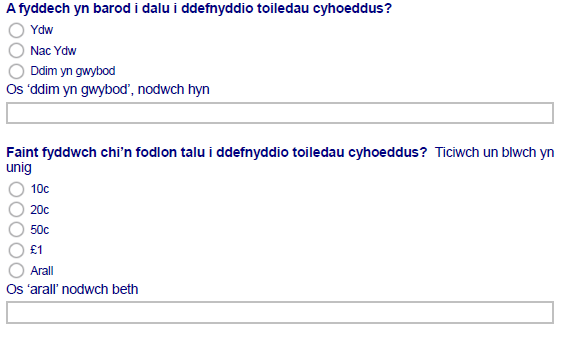 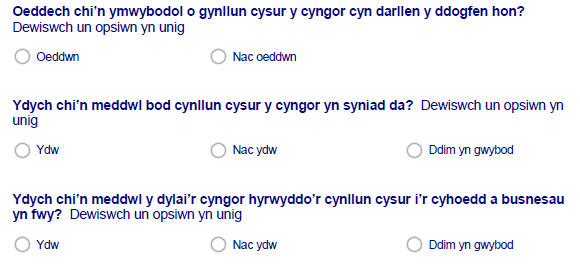 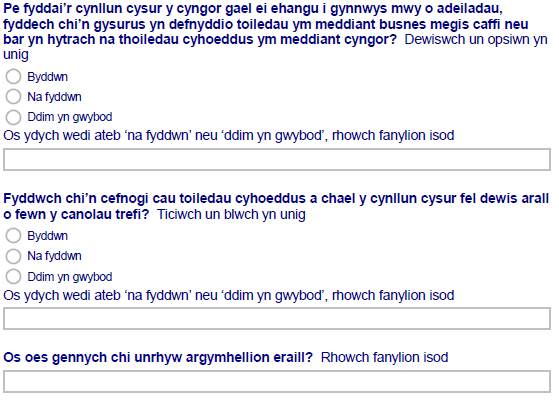 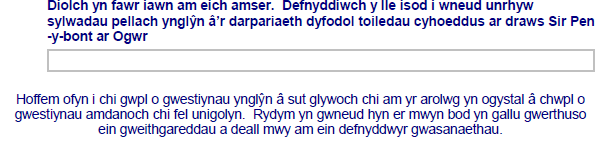 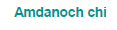 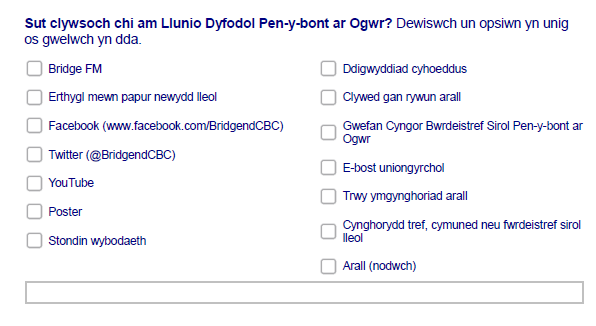 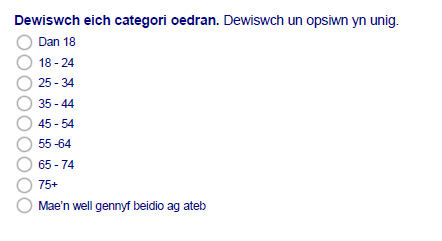 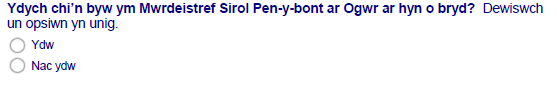 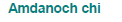 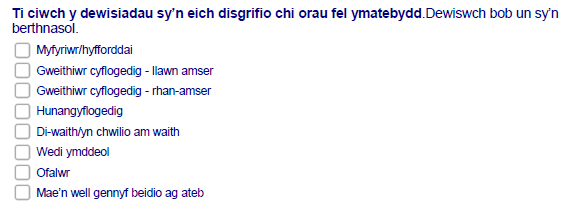 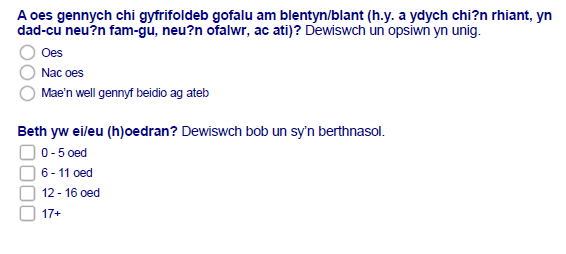 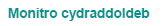 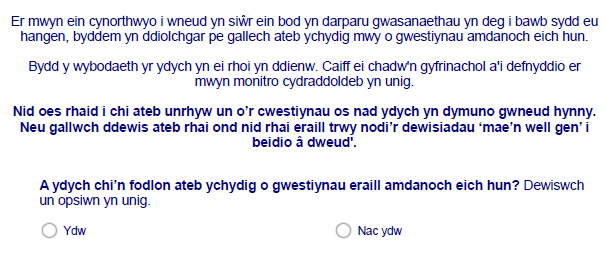 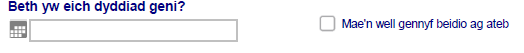 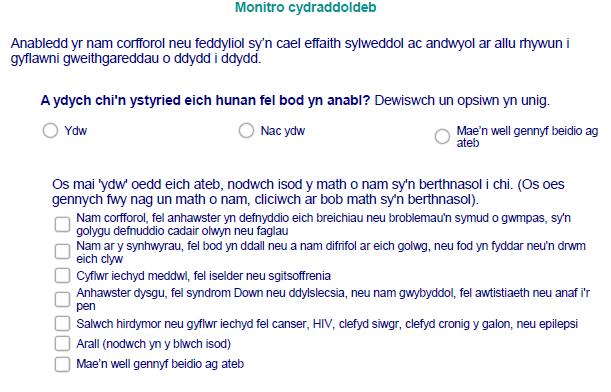 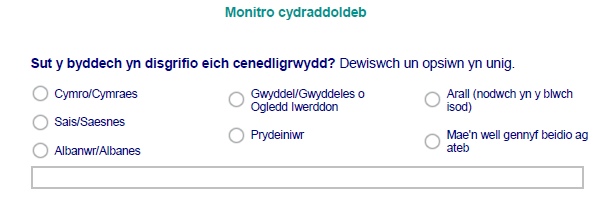 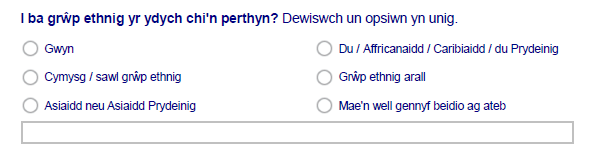 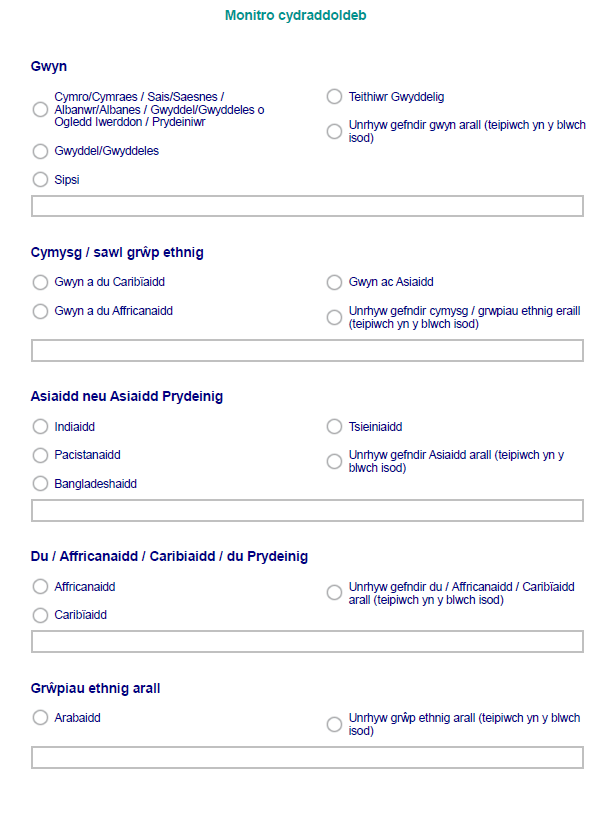 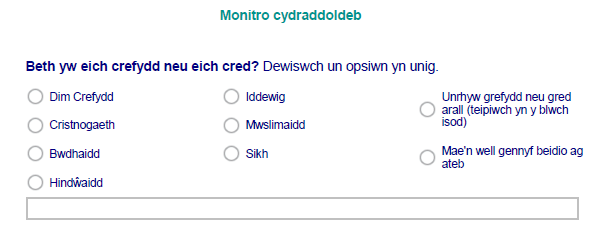 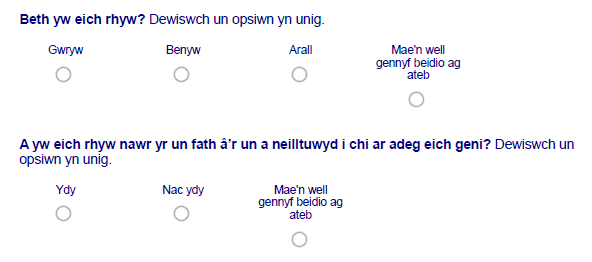 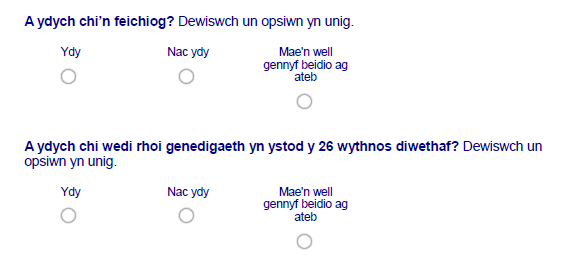 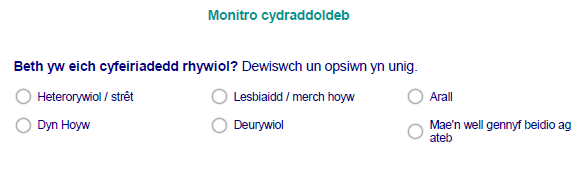 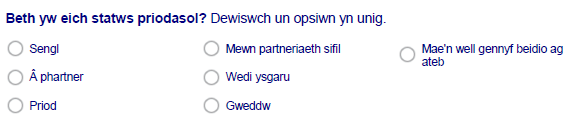 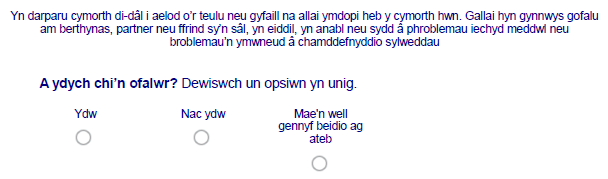 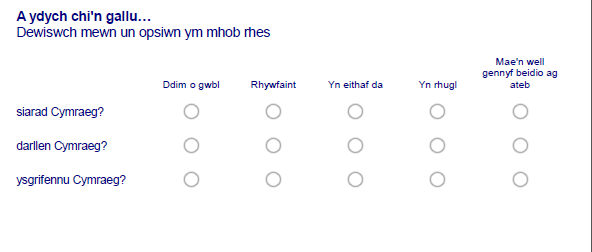 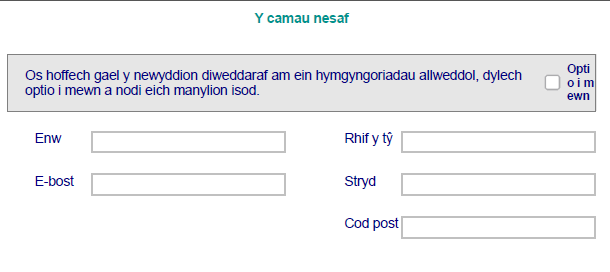 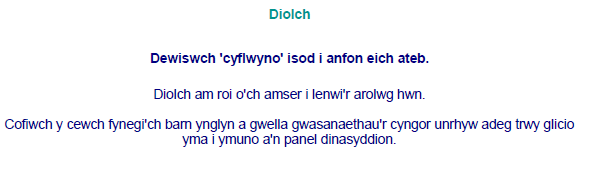 LleoliadCyflwrHygyrcheddSylwadauOriau GweithreduOriau GwasanaethyddGorsaf FysiauDaDarpariaeth benodol i’r anablGydol y Flwyddyn 8.30am –7pmLlun-Sadwrn8.30am – 5.30pm SulRhan amser rhwng 9am – 6pm(12pm i  5pm Sul)Cheapside (gyferbyn ag Archfarchnad Asda) GweddolDarpariaeth benodol i’r anablCymharol anodd i fandaliaid eu difrodi 9am–6.30pm   Llun-Sadwrn8am – 5pm SulRhan amser rhwng 9am – 6pm(12pm i  5pm Sul)LleoliadCyflwrHygyrcheddSylwadauOriau GweithreduOriau GwasanaethyddGorsaf FysiauDaDarpariaeth benodol i’r anablGer Marchnad Maesteg Gydol y Flwyddyn 9am – 6pm Llun-SadwrnSul - YnghauRhan amser rhwng 10am a 5pmToiled Gweithredir gan Gyngor Tref  Maesteg LleoliadCyflwrHygyrcheddSylwadauOriau GweithreduOriau GwasanaethyddStryd John DaDarpariaeth benodol i’r anablAdeilad rhestredig gradd 2 Gaeaf9am – 6pmLlun-Sadwrn10am – 6pm SulHaf9am – 8pm Llun- Gwener9am – 6pm Sadwrn – SulRhan amser rhwng9am i 6pm(10am – 6pm Sul) Parc Griffin GweddolDarpariaeth benodol i’r anablGaeaf9.30am – 5.30pm Llun-Sadwrn10.30am – 5.30 SulHaf9.30am – 7.30pm Llun- Gwener9.30am – 5.30pm Sad – SulMewn trafodaeth gyda Chyngor Tref  Porthcawl Rest bayDarpariaeth benodol i’r anablGaeaf8.30am – 3.30pmHaf8.30am – 6pmMewn trafodaethau gyda Chyngor Tref  Porthcawl